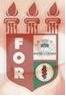 PLANILHA PARA CADASTROS DE LIVROS  BIBLIOTECA MARIA APARECIDA POURCHET CAMPOS        Classificação:   616.314-089                                      Código:	3197Cutter:  T274a                                                      Data: Turma 2008Autor(s): Telles Neto, Edvaldo da SilvaTitulo: Avaliação da classificação de Pell & Gregory para terceiros molares inferiores inclusos na prática da curugia oralOrientador(a): Prof. Dr. Sérgio Bartolomeu de Farias MartorelliCoorientador(a): Edição:  1ª        Editora  Ed. Do Autor     Local:  Recife    Ano:  2008  Páginas:  47Notas:  TCC – 1ª Turma graduação - 2008